ПОЯСНИТЕЛЬНАЯ ЗАПИСКА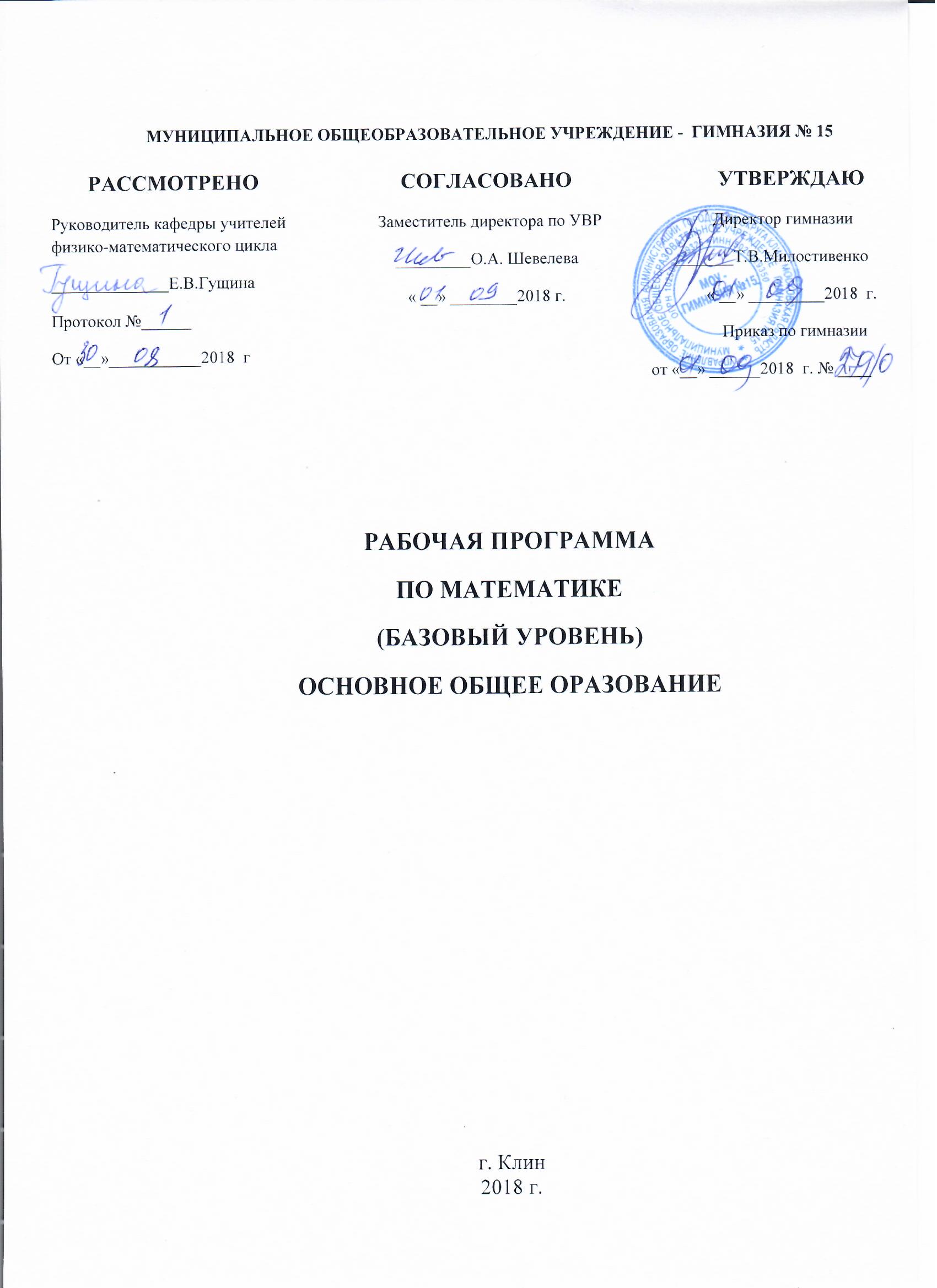 Рабочие программа основного общего образования по математике для 5—6 классов составлены на основе Фундаментального ядра содержания общего образования и Требований к результатам освоения основной общеобразовательной программы основного общего образования, представленных в Федеральном государственном образовательном стандарте общего образования. В них также учитываются основные идеи и положения Программы развития и формирования универсальных учебных действий для основного общего образования.     Рабочая программа по математике для 5 класса к  УМК  Н.Я. Виленкина и др. (М.: Мнемозина) составлена  на основе Федерального государственного образовательного стандарта основного общего образования,   примерной программы основного общего образования по учебным предметам «Математика. Сборник рабочих программ 5 – 6 классы: пособие для учителей общеобразовательных учреждений/ Составитель Т. А. Бурмистрова», - М. Просвещение, 2016. Сознательное овладение учащимися системой арифметических знаний и умений необходимо в повседневной жизни, для изучения смежных дисциплин и продолжения образования.Практическая значимость школьного курса математики 5—6 классов обусловлена тем, что объектом изучения служат количественные отношения действительного мира. Математическая подготовка необходима для понимания принципов устройства и использования современной техники, восприятия научных и технических понятий и идей. Математика  —  язык науки и техники. С её помощью моделируются и изучаются явления и процессы, происходящие в природе.Арифметика является одним из опорных предметов основной школы: она обеспечивает изучение других дисциплин. В первую очередь это относится к предметам естественно-научного цикла, в частности к физике. Развитие логического мышления учащихся при обучении математике в 5—6 классах способствует усвоению предметов гуманитарного цикла. Практические умения и навыки арифметического характера необходимы для трудовой и профессиональной подготовки школьников.Изучение математики в 5—6 классах позволяет формировать умения и навыки умственного труда: планирование своей работы, поиск рациональных путей её выполнения, критическую оценку результатов. В процессе изучения математики школьники учатся излагать свои мысли ясно и исчерпывающе, лаконично и ёмко, приобретают навыки чёткого, аккуратного и грамотного выполнения математических записей.Важнейшей задачей школьного курса арифметики является развитие логического мышления учащихся. Сами объекты математических умозаключений и принятые в арифметике правила их конструирования способствуют формированию умений обосновывать и доказывать суждения, приводить чёткие определения, развивают логическую интуицию, кратко и наглядно раскрывают механизм логических построений и учат их применению. Показывая внутреннюю гармонию математики, формируя понимание красоты и изящества математических рассуждений, арифметика вносит значительный вклад в эстетическое воспитание учащихся.ОБЩАЯ ХАРАКТЕРИСТИКА КУРСАВ курсе математики 5—6 классов можно выделить следующие основные содержательные линии: арифметика; элементы алгебры; вероятность и статистика; наглядная геометрия. Наряду с этим в содержание включены две дополнительные методологические темы: множества и математика в историческом развитии, что связано с реализацией целей обще интеллектуального и общекультурного развития учащихся. Содержание каждой из этих тем разворачивается в содержательно-методическую линию, пронизывающую все основные содержательные линии. При этом первая линия  —  «Множества»  — служит цели овладения учащимися некоторыми элементами универсального математического языка, вторая  —  «Математика в историческом развитии»  —  способствует созданию общекультурного, гуманитарного фона изучения курса.Содержание линии «Арифметика» служит фундаментом для дальнейшего изучения учащимися математики и смежных дисциплин, способствует развитию не только вычислительных навыков, но и логического мышления, формированию умения пользоваться алгоритмами, способствует развитию умений планировать и осуществлять деятельность, направленную на решение задач, а также приобретению практических навыков, необходимых в повседневной жизни.Содержание линии «Элементы алгебры» систематизирует знания о математическом языке, показывая применение букв для обозначения чисел и записи свойств арифметических действий, а также для нахождения неизвестных компонентов арифметических действий.Содержание линии «Наглядная геометрия» способствует формированию у учащихся первичных представлений о геометрических абстракциях реального мира, закладывает основы формирования правильной геометрической речи, развивает образное мышление и пространственные представления.Линия «Вероятность и статистика»  —  обязательный компонент школьного образования, усиливающий его прикладное и практическое значение. Этот материал необходим прежде всего для формирования у учащихся функциональной грамотности  —  умения воспринимать и критически анализировать информацию, представленную в различных формах, понимать вероятностный характер многих реальных зависимостей, производить простейшие вероятностные расчёты. Изучение основ комбинаторики позволит учащемуся осуществлять рассмотрение случаев, перебор и подсчёт числа вариантов, в том числе в простейших прикладных задачах.При изучении вероятности и статистики обогащаются представления о современной картине мира и методах его исследования, формируется понимание роли статистики как источника социально значимой информации и закладываются основы вероятностного мышления.МЕСТО КУРСА В УЧЕБНОМ ПЛАНЕБазисный учебный (образовательный) план на изучение математики в 5—6 классах основной школы отводит 5 часов в неделю в течение каждого года обучения, всего 170 уроков в год.   ЛИЧНОСТНЫЕ, МЕТАПРЕДМЕТНЫЕ И ПРЕДМЕТНЫЕ РЕЗУЛЬТАТЫ ОСВОЕНИЯ СОДЕРЖАНИЯ КУРСАПрограмма позволяет добиваться следующих результатов освоения образовательной программы основного общего образования: личностные:ответственного отношения к учению, готовности и способности обучающихся к саморазвитию и самообразованию на основе мотивации к обучению и познанию;формирования коммуникативной компетентности в общении и сотрудничестве со сверстниками, старшими и младшими в образовательной, учебно-исследовательской, творческой и других видах деятельностиумения ясно, точно, грамотно излагать свои мысли в устной и письменной речи, понимать смысл поставленной задачи, выстраивать аргументацию, приводить примеры и контрпримеры;первоначального представления о математической науке как сфере человеческой деятельности, об этапах её развития, о её значимости для развития цивилизации;критичности мышления, умения распознавать логически некорректные высказывания, отличать гипотезу от факта;креативности мышления, инициативы, находчивости, активности при решении арифметических задач;умения контролировать процесс и результат учебной математической деятельности;формирования способности к эмоциональному восприятию математических объектов, задач, решений, рассуждений;метапредметные:способности самостоятельно планировать альтернативные пути достижения целей, осознанно выбирать наиболее эффективные способы решения учебных и познавательных задач;умения осуществлять контроль по образцу и вносить необходимые коррективы;способности адекватно оценивать правильность или ошибочность выполнения учебной задачи, её объективную трудность и собственные возможности её решения;умения устанавливать причинно-следственные связи; строить логические рассуждения, умозаключения (индуктивные, дедуктивные и по аналогии) и выводы;умения создавать, применять и преобразовывать знаково-символические средства, модели и схемы для решения учебных и познавательных задач;развития способности организовывать учебное сотрудничество и совместную деятельность с учителем и сверстниками: определять цели, распределять функции и роли участников, взаимодействовать и находить общие способы работы; умения работать в группе: находить общее решение и разрешать конфликты на основе согласования позиций и учёта интересов; слушать партнёра; формулировать, аргументировать и отстаивать своё мнение;формирования учебной и общепользовательской компетентности в области использования информационно-коммуникационных технологий (ИКТ-компетентности);первоначального представления об идеях и о методах математики как об универсальном языке науки и техники;развития способности видеть математическую задачу в других дисциплинах, в окружающей жизни;умения находить в различных источниках информацию, необходимую для решения математических проблем, и представлять её в понятной форме; принимать решение в условиях неполной и избыточной, точной и вероятностной информации;умения понимать и использовать математические средства наглядности (рисунки, чертежи, схемы и др.) для иллюстрации, интерпретации, аргументации;умения выдвигать гипотезы при решении учебных задач и понимания необходимости их проверки;понимания сущности алгоритмических предписаний и умения действовать в соответствии с предложенным алгоритмом;умения самостоятельно ставить цели, выбирать и создавать алгоритмы для решения учебных математических проблем;способности планировать и осуществлять деятельность, направленную на решение задач исследовательского характера; предметные:умения работать с математическим текстом (структурирование, извлечение необходимой информации), точно и грамотно выражать свои мысли в устной и письменной речи, применяя математическую терминологию и символику, использовать различные языки математики (словесный, символический, графический), развития способности обосновывать суждения, проводить классификациювладения базовым понятийным аппаратом: иметь представление о числе, дроби, процентах, об основных геометрических объектах (точка, прямая, ломаная, угол, многоугольник, многогранник, круг, окружность, шар, сфера и пр.), формирования представлений о статистических закономерностях в реальном мире и различных способах их изучения;умения выполнять арифметические преобразования рациональных выражений, применять их для решения учебных математических задач и задач, возникающих в смежных учебных предметах;умения пользоваться изученными математическими формулами;знания основных способов представления и анализа статистических данных; умения решать задачи с помощью перебора всех возможных вариантов;умения применять изученные понятия, результаты и методы при решении задач из различных разделов курса, в том числе задач, не сводящихся к непосредственному применению известных алгоритмов.СОДЕРЖАНИЕ КУРСААРИФМЕТИКАНатуральные числа. Натуральный ряд. Десятичная система счисления. Арифметические действия с натуральными числами. Свойства арифметических действий. Понятие о степени с натуральным показателем. Квадрат и куб числа. Числовые выражения, значение числового выражения. Порядок действий в числовых выражениях, использование скобок. Решение текстовых задач арифметическими способами. Делители и кратные. Наибольший общий делитель; наименьшее общее кратное. Свойства делимости. Признаки делимости на 2, 3, 5, 9, 10. Простые и составные числа. Разложение натурального числа на простые множители. Деление с остатком.Дроби. Обыкновенные дроби. Основное свойство дроби. Сравнение обыкновенных дробей. Арифметические действия с обыкновенными дробями. Нахождение части от целого и целого по его части. Десятичные дроби. Сравнение десятичных дробей. Арифметические действия с десятичными дробями. Представление десятичной дроби в виде обыкновенной дроби и обыкновенной в виде десятичной. Отношение. Пропорция; основное свойство пропорции. Проценты; нахождение процентов от величины и величины по её процентам; выражение отношения в процентах. Решение текстовых задач арифметическими способами.Рациональные числа. Положительные и отрицательные числа, модуль числа. Изображение чисел точками координатной прямой; геометрическая интерпретация модуля числа. Множество целых чисел. Множество рациональных чисел. Сравнение рациональных чисел. Арифметические действия с рациональными числами. Свойства арифметических действий.Измерения, приближения, оценки. Зависимости между величинами. Единицы измерения длины, площади, объёма, массы, времени, скорости. Примеры зависимостей между величинами скорость, время, расстояние; производительность, время, работа; цена, количество, стоимость и др. Представление зависимостей в виде формул. Вычисления по формулам. Решение текстовых задач арифметическими способами.ЭЛЕМЕНТЫ АЛГЕБРЫИспользование букв для обозначения чисел; для записи свойств арифметических действий. Буквенные выражения (выражения с переменными). Числовое значение буквенного выражения. Уравнение, корень уравнения. Нахождение неизвестных компонентов арифметических действий. Декартовы координаты на плоскости. Построение точки по её координатам, определение координат точки на плоскости.ОПИСАТЕЛЬНАЯ СТАТИСТИКА. ВЕРОЯТНОСТЬ. КОМБИНАТОРИКА. МНОЖЕСТВАПредставление данных в виде таблиц, диаграмм. Понятие о случайном опыте и событии. Достоверное и невозможное события. Сравнение шансов. Решение комбинаторных задач перебором вариантов. Множество, элемент множества. Пустое множество. Подмножество. Объединение и пересечение множеств. Иллюстрация отношений между множествами с помощью диаграмм Эйлера  —  Венна.НАГЛЯДНАЯ ГЕОМЕТРИЯНаглядные представления о фигурах на плоскости: прямая, отрезок, луч, угол, ломаная, многоугольник, правильный многоугольник, окружность, круг. Четырёхугольник, прямоугольник, квадрат. Треугольник, виды треугольников. Изображение геометрических фигур. Взаимное расположение двух прямых, двух окружностей, прямой и окружности. Длина отрезка, ломаной. Периметр многоугольника. Единицы измерения длины. Измерение длины отрезка, построение отрезка заданной длины. Угол. Виды углов. Градусная мера угла. Измерение и построение углов с помощью транспортира. Понятие площади фигуры; единицы измерения площади. Площадь прямоугольника, квадрата. Равновеликие фигуры. Наглядные представления о пространственных фигурах: куб, параллелепипед, призма, пирамида, шар, сфера, конус, цилиндр. Изображение пространственных фигур. Примеры сечений. Многогранники, правильные многогранники. Примеры развёрток многогранников, цилиндра и конуса. Понятие объёма; единицы объёма. Объём прямоугольного параллелепипеда, куба. Понятие о равенстве фигур. Центральная, осевая и зеркальная симметрии. Изображение симметричных фигур.МАТЕМАТИКА В ИСТОРИЧЕСКОМ РАЗВИТИИИстория формирования понятия числа: натуральные числа, дроби, недостаточность рациональных чисел для геометрических измерений, иррациональные числа. Старинные системы записи чисел. Дроби в Вавилоне, Египте, Риме. Открытие десятичных дробей. Старинные системы мер. Десятичные дроби и метрическая система мер. Появление отрицательных чисел и нуля. Л.  Магницкий. Л.  Эйлер.ПЛАНИРУЕМЫЕ РЕЗУЛЬТАТЫ ИЗУЧЕНИЯ КУРСА МАТЕМАТИКИ В 5—6 КЛАССАХРациональные числаУченик научится:понимать особенности десятичной системы счисления;владеть понятиями, связанными с делимостью натуральных чисел;выражать числа в эквивалентных формах, выбирая наиболее подходящую в зависимости от конкретной ситуации;сравнивать и упорядочивать рациональные числа; 5)  выполнять вычисления с рациональными числами, сочетая устные и письменные приёмы вычислений, применение калькулятора;  использовать понятия и умения, связанные с пропорциональностью величин, процентами в ходе решения математических задач и задач из смежных предметов, выполнять несложные практические расчёты.Ученик получит возможность:познакомиться с позиционными системами счисления с основаниями, отличными от 10;углубить и развить представления о натуральных числах и свойствах делимости;научиться использовать приёмы, рационализирующие вычисления, приобрести привычку контролировать вычисления, выбирая подходящий для ситуации способ.Действительные числаУченик научится:использовать начальные представления о множестве действительных чисел.Ученик получит возможность:развить представление о числе и числовых системах от натуральных до действительных чисел; о роли вычислений в человеческой практике;развить и углубить знания о десятичной записи действительных чисел (периодические и непериодические дроби).Измерения, приближения, оценкиУченик научится:использовать в ходе решения задач элементарные представ-ления, связанные с приближёнными значениями величин.Ученик получит возможность:понять, что числовые данные, которые используются для характеристики объектов окружающего мира, являются преимущественно приближёнными, что по записи приближённых значений, содержащихся в информационных источниках, можно судить о погрешности приближения;понять, что погрешность результата вычислений должна быть соизмерима с погрешностью исходных данных.Наглядная геометрияУченик научится:распознавать на чертежах, рисунках, моделях и в окружающем мире плоские и пространственные геометрические фигуры;распознавать развёртки куба, прямоугольного параллелепипеда, правильной пирамиды, цилиндра и конуса;строить развёртки куба и прямоугольного параллелепипеда;определять по линейным размерам развёртки фигуры линейные размеры самой фигуры и наоборот; 5)  вычислять объём прямоугольного параллелепипеда.Ученик получит возможность:вычислять объёмы пространственных геометрических фигур, составленных из прямоугольных параллелепипедов;углубить и развить представления о пространственных геометрических фигурах;применять понятие развёртки для выполнения практических расчётовМАТЕРИАЛЬНО-ТЕХНИЧЕСКОЕ ОБЕСПЕЧЕНИЕПримерные программы по учебным предметам, Математика 5-9 классы. – М.: Просвещение, 2011. А.С. Чесноков, К.И. Нешков, Дидактические материалы по математике     5 класс — М.: Просвещение, 2012.А.С. Чесноков, К.И. Нешков  Дидактические материалы по математике     6 класс — М.: Просвещение, 2012.Виленкин Н.Я., Жохов В.И., Чесноков А.С., Шварцбурд С.И. Математика. 6 класс: Учебник для общеобразовательных учреждений. М.: Мнемозина, 2015.Виленкин Н.Я., Жохов В.И., Чесноков А.С., Шварцбурд С.И. Математика. 5 класс: Учебник для общеобразовательных учреждений. М.: Мнемозина, 2015.     Жохов В.И. Контрольные работы по математике.  Пособие. 6 класс. – М.: Мнемозина, 2011.Ершова А.П., Голобородько В.В. Самостоятельные и контрольные работы по математике для 5 класса. М.: Илекса, 2018.Ершова А.П., Голобородько В.В. Самостоятельные и контрольные работы по математике для 6 класса. М.: Илекса, 2018.Математика. 6 класс: рабочая программа по учебнику Н.Я. Виленкина, В.И.Жохова и др. (М.: Мнемозина) / О.С.Кузнецова, Л.Н. Абознова и др. – Волгоград: Учитель, 2012Математика. 5—6 классы. Тесты для про межуточной аттестации / Под ред. Ф.Ф. Лысенко Л.С. Ольховой, С.Ю. Кулабухова. Ростов н/Д: Легион - М, 2010.Рудницкая В. Н. Тесты по математике. 6 класс. К учебнику Н.Я. Виленкина и др. "Математика. 5 класс". ФГОС. -  Экзамен, 2013.таблицы по математике для  5 -6  классов;комплект классных чертежных инструментов: линейка, транспортир, угольник (30°, 60°), угольник (45°, 45°), циркуль;комплекты демонстрационных планиметрических и стереометрических тел.КомпьютерПроектор Интернет ресурсы.1. http://fipi.ru2. Авторский сайт В.И. Жохова3. Сайт     МО РФТематического планирование5 класс6 класс№Содержание разделовУУД (коммуникативные, регулятивные, познавательные)Методическое обеспечение (ЦОР, ЭОР…)Натуральные числа и шкалы (15 ч.)Описывать свойства натурального ряда. Верно использовать в речи термины цифра, число, называть классы и разряды в записи натурального числа. Читать и записывать натуральные числа, определять значность числа, сравнивать и упорядочивать их, грамматически правильно читать встречающиеся математические выражения. Распознавать на чертежах, рисунках, в окружающем мире геометрические фигуры: точку, отрезок, прямую, луч, дополнительные лучи, плоскость, многоугольник. Приводить примеры аналогов геометрических фигур  в окружающем мире. Изображать геометрические фигуры и их конфигурации от руки и с использованием чертежных инструментов. Изображать геометрические фигуры на клетчатой бумаге. Измерять с помощью инструментов и сравнивать длины отрезков. Строить отрезки заданной длины с помощью линейки и циркуля. Выражать одни единицы измерения длины через другие. Пользоваться различными шкалами. Определять координату точки на луче и отмечать точку по ее координате. Выражать одни единицы измерения массы через другие. Выполнять перебор всех возможных вариантов для пересчета объектов или комбинаций, выделять комбинации, отвечающие заданным условиям. Решать текстовые задачи арифметическими способами. Анализировать и осмысливать текст задачи, переформулировать условие, извлекать необходимую информацию, моделировать условие с помощью схем, рисунков, реальных предметов; строить логическую цепочку рассуждений; критически оценивать полученный ответ, осуществлять самоконтроль, проверяя ответ на соответствие условию. Записывать числа с помощью римских цифр. Исследовать простейшие числовые закономерности, проводить числовые эксперименты Определение цели УД; работа по составленному плану.   Передают содержание в сжатом виде, анализ объектов с выделением существенных и несущественных признаков.  Уметь отстаивать точку зрения, аргументировать, формировать навыки учебного сотрудничества в ходе индивидуальной и групповой работы.Формировать последовательности промежуточных целей с учетом конечного результата;Выражать положительное отношение к процессу познания; применять правила делового сотрудничества; оценивать  свою учебную деятельностьПрименяют правила делового сотрудничества; оценивание своей учебной деятельности; выражают положительное отношение к процессу познанияСложение и вычитание натуральных чисел (21 ч.)Выполнять сложение и вычитание натуральных чисел. Верно использовать в речи термины: сумма, слагаемое, разность, уменьшаемое, вычитаемое, числовое выражение, значение числового выражения, уравнение, корень уравнения, периметр многоугольника. Устанавливать взаимосвязи между компонентами и результатом при сложении и вычитании, использовать их для  нахождения неизвестных компонентов действий с числовыми и буквенными выражениями. Формулировать переместительное и сочетательное свойства сложения натуральных чисел, свойства нуля при сложении. Формулировать свойства вычитания натуральных чисел. Записывать свойства сложения и вычитания натуральных чисел с помощью букв, преобразовывать на их основе числовые выражения использовать их  для рационализации письменных и устных вычислений. Грамматически верно читать числовые и буквенные выражения, содержащие действия сложения и вычитания. Записывать буквенные выражения, составлять буквенные выражения по условиям задач. Вычислять числовое значение буквенного выражения при заданных значениях букв. Вычислять периметры многоугольников. Составлять простейшие уравнения по условиям задач. Решать простейшие уравнения на основе зависимостей между компонентами арифметических действий. Анализировать и осмысливать текст задачи, переформулировать условие, извлекать необходимую информацию, моделировать условие с помощью схем, рисунков, реальных предметов; строить логическую цепочку рассуждений; критически оценивать полученный ответ, осуществлять самоконтроль, проверяя ответ на соответствие условию. Выполнять перебор всех возможных вариантов для пересчета объектов или комбинаций, выделять комбинации, отвечающие заданным условиям. Исследовать простейшие числовые закономерности, проводить числовые экспериментыопределяют цель учебной деятельности; работают по составленному плану;передают сод-е в развёрнутом или сжатом виде;  умеют принимать точку зрения другого; умеют организовать учебное взаимодействие в группе;записывают выводы правил «если… то…»формировать целевые установки учебной деятельности, выстраивать последовательность необходимых операций (алгоритм действий); уметь осуществлять анализ объектов;организовывать и планировать учебное сотрудничествоПонимают причины успеха в учебной деятельности; проявляют  познавательный интерес к учению; дают адекватную оценку своей деятельности.Формирование мотивации к самосовершенствованию.Формируют познавательный интересУмножение и деление натуральных чисел (27 ч.)Выполнять умножение и деление натуральных чисел, деление с остатком, вычислять значения степеней. Верно использовать в речи термины: произведение, множитель, частное, делимое, делитель, степень, основание и показатель степени, квадрат и куб числа. Устанавливать взаимосвязи между компонентами и результатом при умножении и делении, использовать их для нахождения неизвестных компонентов действий с числовыми и буквенными выражениями. Формулировать переместительное, сочетательное и распределительное свойства умножения натуральных чисел, свойства нуля и единицы при умножении и делении. Формулировать свойства деления натуральных чисел. Записывать свойства умножения и деления натуральных чисел с помощью букв, преобразовывать на их основе числовые и буквенные выражения и использовать их для рационализации письменных и устных вычислений, для упрощения буквенных выражений. Грамматически верно читать числовые и буквенные выражения, содержащие действия умножения, деления и степени. Читать и записывать буквенные выражения, составлять буквенные выражения по условиям задач. Вычислять числовое значение буквенного выражения при заданных значениях букв.  Составлять уравнения по условиям задач. Решать простейшие уравнения на основе зависимостей между компонентами арифметических действий. Анализировать и осмысливать текст задачи, переформулировать условие, извлекать необходимую информацию, моделировать условие с помощью схем, рисунков, реальных предметов; строить логическую цепочку рассуждений; критически оценивать полученный ответ, осуществлять самоконтроль, проверяя ответ на соответствие условию. Выполнять перебор всех возможных вариантов для пересчета объектов или комбинаций, выделять комбинации, отвечающие заданным условиям. Исследовать простейшие числовые закономерности, проводить числовые экспериментыопределяют цель УД, осуществляют средства её достижения;передают содержание в сжатом или развёрнутом виде;умеют слушать других; уважительно относиться к мнению других;составляют план выполнения заданий; обнаруживают и формулируют проблему; выводы «если… то…»;умеют принимать точку зрения другогоОбъясняют отличия в оценках одной ситуации разными людьми; проявляют интерес к способам решения познавательных задач; дают положительную адекватную самооценку на основе заданных критериев успешности УД; проявляют познавательный интерес к предметуПлощади и объемы (12 ч.)Распознавать на чертежах, рисунках, в окружающем мире геометрические фигуры, имеющие форму прямоугольного параллелепипеда. Приводить примеры аналогов куба, прямоугольного параллелепипеда в окружающем мире. Изображать прямоугольный параллелепипед от руки с использованием чертёжных инструментов. Изображать его на клетчатой бумаге. Верно использовать в речи термины: формула, площадь, объём, равные фигуры, прямоугольный параллелепипед, куб, грани, рёбра и вершины прямоугольного параллелепипеда. Моделировать несложные зависимости с помощью формул; выполнять вычисления по формулам. Грамматически верно читать используемые формулы. Вычислять площади квадратов, прямоугольников и треугольников (в простейших случаях),  используя формулы площади квадрата и прямоугольника. Выражать одни единицы измерения площади через другие. Вычислять объёмы куба и прямоугольного параллелепипеда. Выражать одни единицы измерения объёма через другие. Моделировать изучаемые геометрические объекты, используя бумагу, пластилин, проволоку и др. Выполнять перебор всех возможных вариантов для пересчёта объектов или комбинации, отвечающие заданным условиям. Вычислять факториалы. Использовать знания о зависимостях между величинами скорость, время, путь при решении текстовых задач. Анализировать и осмысливать текст задачи, переформулировать условие, извлекать необходимую информацию, моделировать условие с помощью схем, рисунков, реальных предметов; строить логическую цепочку рассуждений; критически оценивать полученный ответ, осуществлять самоконтроль, проверяя ответ на соответствие условию. Выполнять прикидку и оценку в ходе вычисленийСоставляют план; работают по составленному плану;выполнения заданий; обнаруживают и формулируют проблему; умеют принимать точку зрения другого;умеют высказывать свою точку зрения, оформлять свои мысли в устной и письменной речиПроявляют устойчивый интерес к способам решения познавательных задач; осознают и принимают социальную роль ученика;объясняют себе свои наиболее заметные достижения;проявляют устойчивый интерес к способам решения познавательных задач; осознают социальную роль ученикаОбыкновенные дроби (23 ч.)Распознавать на чертежах, рисунках, в окружающем мире геометрические фигуры, имеющие форму окружности, круга. Приводить примеры аналогов окружности, круга в окружающем мире. Изображать окружность с помощью циркуля, шаблона. Моделировать изучаемые геометрические объекты, используя бумагу, проволоку и др. Верно использовать в речи термины: окружность, круг, их радиус и диаметр, дуга окружности. Моделировать в графической, предметной форме понятия и свойства, связанные с понятием доли, обыкновенной дроби. Верно использовать в речи термины: доля, обыкновенная дробь, числитель и знаменатель дроби, правильная и неправильная дроби, смешанное число. Грамматически верно читать записи дробей и выражений , содержащих обыкновенные дроби. Выполнять сложение и вычитание обыкновенных дробей с одинаковыми знаменателями, преобразовывать неправильную дробь в смешанное число и смешанное число в неправильную дробь. Использовать свойство деления суммы на число для рационализации вычислений. Решать текстовые задачи арифметическими способами. Анализировать и осмысливать текст задачи, переформулировать условие, извлекать необходимую информацию, моделировать условие с помощью схем, рисунков, реальных предметов; строить логическую цепочку рассуждений; критически  оценивать полученный ответ, осуществлять самоконтроль, проверяя ответ на соответствие условию. Выполнять прикидку и оценку в ходе вычисленийсоставляют план выполнения заданий; обнаруживают и формулируют проблему; строят предположения об информации, необходимой для решения предметной задачи;записывают выводы правил «если… то…»; умеют принимать точку зрения другого и отстаивать свою точку зрения, приводить аргументы;организовать учебное взаимодействие в группеОбъясняют себе свои наиболее заметные достижения; проявляют устойчивый интерес к способам решения познавательных задач; осознают социальную роль ученика;дают положительную самооценку и оценку результатов УД;объясняют себе свои наиболее заметные достиженияСложение и вычитание десятичных дробей (14 ч.)Записывать и читать десятичные дроби. Представлять обыкновенные дроби в виде десятичных и десятичные в виде обыкновенных. Находить десятичные приближения обыкновенных дробей. Сравнивать и упорядочивать десятичные дроби. Выполнять сложение, вычитание и округление десятичных дробей. Выполнять прикидку и оценку в ходе вычислений. Использовать эквивалентные представления дробных чисел при их сравнении, при вычислениях. Верно использовать в речи термины: десятичная дробь, разряды десятичной дроби, разложение десятичной дроби по разрядам, приближённое значение числа с недостатком (с избытком), округление числа до заданного разряда. Грамматически верно читать записи выражений, содержащих десятичные дроби. Решать текстовые задачи арифметическими способами. Анализировать и осмысливать текст задачи, переформулировать условие, извлекать необходимую информацию, моделировать условие с помощью схем, рисунков, реальных предметов; строить логическую цепочку рассуждений; критически оценивать полученный ответ, осуществлять самоконтроль, проверяя ответ на соответствие условиюОпределяют цель УД, осуществляют средства её достижения;  передают содержание в сжатом или развёрнутом виде;умеют уважительно относиться к мнению других;понимают причины неуспеха;делают предположения об информации, нужной для решения задач;умеют критично относиться к  своему мнениюОбъясняют самому себе свои отдельные ближайшие цели саморазвития, проявляют познавательный интерес к изучению предмета, дают адекватную оценку своей УД; дают положительную самооценку и оценку результатов УД; Проявляют широкий интерес к способам решения новых учебных задач,Умножение и деление десятичных дробей (26 ч.)Выполнять умножение и деление десятичных дробей. Выполнять прикидку и оценку в ходе вычислений. Представлять обыкновенные дроби в виде десятичных с помощью деления числителя обыкновенной дроби на её знаменатель. Использовать эквивалентные представления дробных чисел при их сравнении, при вычислениях. Решать задачи на дроби (в том числе задачи из реальной практики), использовать понятия среднего арифметического, средней скорости и др. при решении задач. Приводить примеры конечных и бесконечных множеств. Анализировать и осмысливать текст задачи, переформулировать условие, извлекать необходимую информацию, моделировать условие с помощью схем, рисунков, реальных предметов; строить логическую цепочку рассуждений; критически оценивать полученный ответ, осуществлять самоконтроль, проверяя ответ на соответствие условию. Выполнять прикидку и оценку в ходе вычислений. Читать и записывать числа в двоичной системе счисленияопределяют цель УД, осуществляют средства её достижения; передают содержание в сжатом или развёрнутом виде;имеют свою точку зрения; умеют уважительно относиться к мнению другихПроявляют положительное отношение к урокам математики, широкий интерес к способам решения новых учебных задач, понимают причины успеха в своей УД. Объясняют себе свои наиболее заметные достиженияИнструменты для вычислений и измерений (18 ч.)Объяснять, что такое процент. Представлять проценты в дробях и дроби в процентах. Осуществлять поиск информации (в СМИ), содержащей данные, выраженные в процентах, интерпретировать их. Решать задачи на проценты и дроби (в том числе задачи из реальной практики, используя при необходимости калькулятор). Проводить несложные исследования, связанные со свойствами дробных чисел, опираясь на числовые эксперименты (в том числе с использованием калькулятора, компьютера). Выполнять прикидку и оценку в ходе вычислений. Распознавать на чертежах, рисунках, в окружающем мире разные виды углов. Приводить примеры аналогов этих геометрических фигур в окружающем мире. Изображать углы от руки и с использованием чертёжных инструментов. Изображать углы на клетчатой бумаге. Моделировать различные виды углов. Верно использовать в речи термины: угол, стороны угла, вершина угла, биссектриса угла; прямой угол, острый, тупой, развёрнутый углы; чертёжный треугольник, транспортир. Измерять с помощью инструментов и сравнивать величины углов. Строить углы заданной величины с помощью транспортира. Извлекать информацию из таблиц и диаграмм, выполнять вычисления по табличным данным, сравнивать величины, находить наибольшие и наименьшие значения и др. Выполнять сбор информации в несложных случаях, организовывать информацию в виде таблиц и диаграмм, в том числе с помощью компьютерных программ. Приводить примеры несложных классификаций из различных областей жизниопределяют цель УД, осуществляют средства её достижения; работают по составленному плану;передают содержание в сжатом или развёрнутом виде;умеют слушать других; умеют организовать взаимодействие в группе.Объясняют отличия в оценках той или иной ситуации разными людьми; проявляют положительное отношение к результатам своей учебной деятельности;формирование мотивации к самосовершенствованию;формирование мотивации к самосовершенствованиюИтоговое повторение (11 ч.)Читать и записывать многозначные числа; строить координатный луч; координаты точки;уметь применять основные свойства действий для решения  примеров и задач в натуральных числах; действовать по заданному и самостоятельно составленному плану;пошагово контролировать ход выполнения заданий;самостоятельно выбирать способ решения задач;систематизировать знания учащихся по решению задач с помощью уравнения:Исследовать ситуации, требующие сравнения чисел, их упорядоченияработают по составленному плану;передают содержание в сжатом или развернутом виде; умеют высказывать точку зренияДают адекватную самооценку результатам своей УД; проявляют познавательный интерес к изучению предмета; формируют устойчивой мотивации к изучению и закреплению нового№Содержание разделовУУД (коммуникативные, регулятивные, познавательные)Методическое обеспечение (ЦОР, ЭОР…)Делимость чисел (15 ч.)Формулировать определения делителя и кратного, простого и составного числа, свойства и признаки делимости. Доказывать и опровергать с помощью контр примеров утверждения о делимости чисел. Классифицировать натуральные числа (чётные и нечётные, по остаткам от деления на 3 и т.п.). Исследовать простейшие числовые закономерности, проводить числовые эксперименты (в том числе с использованием калькулятора, компьютера). Верно использовать в речи термины: делитель, кратное, наибольший общий делитель, наименьшее общее кратное, простое число, составное число, чётное число, нечётное число, взаимно простые числа, числа-близнецы, разложение числа на простые множители. Решать текстовые задачи арифметическими способами. Выполнять перебор всех возможных вариантов для пересчёта объектов или комбинаций, выделять комбинации, отвечающие заданным условиям. Вычислять факториалы. Находить объединение и пересечение конкретных множеств. Приводить примеры несложных классификаций из различных областей жизни. Иллюстрировать теоретико-множественные и логические понятия с помощью диаграмм Эйлера - Веннаорганизовывать и планировать учебное сотрудничество с учителем и сверстниками;уметь выслушивать мнение членов команды, не перебивая; принимать коллективные решения.формировать способность к волевому усилию в преодолении препятствий; обнаруживать и формулировать учебную проблему, составлять план выполнения работы;сопоставлять характеристики объектов по одному или нескольким признакам, выявлять сходства и различия объектовФормирование навыков анализа, индивидуального и коллективного проектирования;Формирование навыка осознанного выбора наиболее эффективного способа решения;Формирование устойчивой мотивации к обучениюСложение и вычитание дробей с разными знаменателями (22 ч.)Формулировать основное свойство обыкновенной дроби, правила сравнения, сложения и вычитания обыкновенных дробей. Преобразовывать обыкновенные дроби, сравнивать и упорядочивать их. Выполнять сложение и вычитание обыкновенных дробей и смешанных чисел. Грамматически верно читать записи неравенств, содержащих обыкновенные дроби, суммы и разности обыкновенных дробей. Решать текстовые задачи арифметическими способами. Анализировать и осмысливать текст задачи, переформулировать условие, извлекать необходимую информацию, моделировать условие с помощью схем, рисунков, реальных предметов; строить логическую цепочку рассуждений; критически оценивать полученный ответ, осуществлять самоконтроль, проверяя ответ на соответствие условию. Выполнять прикидку и оценку в ходе вычислений. Выполнять перебор всех возможных вариантов для пересчёта объектов или комбинаций, выделять комбинации, отвечающие заданным условиям. Вычислять факториалыуметь с достаточной полнотой и точностью выражать свои мысли в соответствии с задачами и условиями коммуникации; воспринимать текст с учетом поставленной учебной задачи, находить в тексте информацию, необходимую для решения;удерживать цель деятельности до получения ее результата; выстраивать последовательность необходимых операций;создавать и преобразовывать модели и схемы для решения задачФормирование познавательного интереса;Формирование устойчивой мотивации к обучению на основе алгоритма выполнения задачи;Формирование навыков составления алгоритма выполнения задания, навыков выполнения творческого заданияУмножение и деление обыкновенных дробей (33 ч.)Формулировать правила умножения и деления обыкновенных дробей. Выполнять умножение и деление обыкновенных дробей и смешанных чисел. Находить дробь от числа и число по его дроби. Грамматически верно читать записи произведений и частных обыкновенных дробей. Решать текстовые задачи арифметическими способами. Проводить несложные исследования, связанные со свойствами дробных чисел, опираясь на числовые эксперименты (в том числе с использованием калькулятора, компьютера). Исследовать и описывать свойства пирамид, призм, используя эксперимент, наблюдение, измерение, моделирование. Использовать компьютерное моделирование и эксперимент для изучения свойств этих объектов.  Моделировать пирамиды, призмы, используя бумагу, пластилин, проволоку и др. Изготавливать пространственные фигуры из развёрток; распознавать развертки пирамиды, призмы  (в частности, куба, прямоугольного параллелепипеда). Распознавать на чертежах, рисунках, в окружающем мире пирамиды, призмы. Приводить примеры аналогов этих геометрических фигур в окружающем миреразвивать умение точно и грамотно выражать свои мысли, отстаивать свою точку зрения в процессе дискуссии;организовывать и планировать учебное сотрудничество с учителем и сверстниками; оценивать весомость приводимых доказательств и рассуждений;применять схемы, модели для получения информации, устанавливать причинно-следственные связи;уметь строить рассуждения в форме связи простых суждений об объекте, его строении, свойствах и связяхФормирование интереса к творческой деятельности на основе составленного плана, проекта, модели, образца;Формирование навыков анализа, индивидуального и коллективного проектированияОтношения и пропорции (17 ч.)Верно использовать в речи термины: отношение чисел, отношение величин, взаимно обратные отношения, пропорция, основное свойство верной пропорции, прямо пропорциональные величины, обратно пропорциональные величины, масштаб, длина окружности, площадь круга, шар и сфера, их центр, радиус и диаметр. Использовать понятия отношения и пропорции при решении задач. Приводить примеры использования отношений в практике. Использовать понятие масштаб при решении практических задач. Вычислять длину окружности и площадь круга, используя знания о приближённых значениях чисел. Решать задачи на проценты и дроби составлением пропорции (в том числе задачи из реальной практики, используя при необходимости калькулятор)воспринимать текст с учетом поставленной учебной задачи, находить в тексте информацию, необходимую для решения;самостоятельно выделять и формулировать познавательную цель;применять схемы, модели для получения информации, устанавливать причинно-следственные связиФормирование устойчивой мотивации к обучению на основе алгоритма выполнения задачи;Формирование навыков индивидуальной и коллективной исследовательской деятельностиПоложительные и отрицательные числа (13 ч.)Верно использовать в речи термины: координатная прямая, координата точки на прямой, положительное число, отрицательное число, противоположные числа, целое число, модуль числа. Приводить примеры использования в окружающем мире положительных и отрицательных чисел (температура, выигрыш-проигрыш, выше-ниже уровня моря и т.п.) Изображать точками координатной прямой положительные и отрицательные рациональные числа. Характеризовать множество целых чисел. Сравнивать положительные и отрицательные числа. Грамматически верно читать записи выражений содержащих положительные и отрицательные числа. Моделировать цилиндры, конусы, используя бумагу, пластилин, проволоку и др. Изготавливать пространственные фигуры из развёрток; распознавать развёртки цилиндра, конуса. Распознавать на чертежах, рисунках, в окружающем мире цилиндры, конусы. Приводить примеры аналогов этих геометрических фигур в окружающем мире. Соотносить пространственные фигуры с их проекциями на плоскостиформировать навыки учебного сотрудничества в ходе индивидуальной и групповой работы;определять последовательность промежуточных действий с учетом конечного результата, составлять план;использовать знаково-символические средства, в том числе модели и схемы для решения учебных задачФормирование познавательного интереса к изучению нового;Формирование устойчивой мотивации к изучению и закреплению новогоСложение и вычитание положительных и отрицательных чисел (12 ч.)Формулировать правила сложения и вычитания положительных и отрицательных чисел. Выполнять сложение и вычитание положительных и отрицательных чисел. Грамматически верно читать записи сумм и разностей, содержащих положительные и отрицательные числа. Читать и записывать буквенные выражения, составлять буквенные выражения по условиям задач. Вычислять числовое значение буквенного выражения при заданных значениях букв. Составлять уравнения по условиям задач. Решать простейшие уравнения на основе зависимостей между компонентами арифметических действий. Находить длину отрезка на координатной прямой, зная координаты концов этого отрезка. Распознавать на чертежах, рисунках, в окружающем мире призмы, цилиндры, пирамиды, конусы. Решать текстовые задачи арифметическими способамивоспринимать текст с учетом поставленной учебной задачи, находить в тексте информацию, необходимую для решения;формировать целевые установки учебной деятельности, выстраивать последовательность необходимых операций (алгоритм действий); уметь осуществлять сравнение и классификацию по заданным критериямФормирование устойчивой мотивации к обучению на основе алгоритма выполнения задачи;Формирование познавательного интереса к изучению нового, способам обобщения и систематизации знанийУмножение и деление положительных и отрицательных чисел (9 ч.)Формулировать правила умножения и деления положительных и отрицательных чисел. Выполнять умножение и деление положительных и отрицательных чисел. Вычислять числовое значение дробного выражения. Грамматически верно читать записи произведений и частных, содержащих положительные и отрицательные числа. Характеризовать множество рациональных чисел. Читать и записывать буквенные выражения, составлять буквенные выражения по условиям задач. Вычислять числовое значение буквенного выражения при заданных значениях букв. Формулировать и записывать с помощью букв свойства действий с рациональными числами, применять их для преобразования числовых выражений. Составлять уравнения по условиям задач. Решать простейшие уравнения на основе зависимостей между компонентами арифметических действий. Решать текстовые задачи арифметическими способами. Решать логические задачи с помощью графовформировать навыки учебного сотрудничества в ходе индивидуальной и групповой работы.;управлять своим поведением (контроль, само коррекция, оценка своего действия); самостоятельно выделять и формулировать познавательную цель;владеть общим приемом решения учебных задачФормирование навыков составления алгоритма выполнения задания, навыков выполнения творческого задания;Формирование навыков самоанализа и самоконтроляРешение уравнений (18 ч.)Верно использовать в речи термины: коэффициент, раскрытие скобок, подобные слагаемые, приведение подобных слагаемых, корень уравнения, линейное уравнение. Грамматически верно читать записи уравнений. Раскрывать скобки, упрощать выражения, вычислять коэффициент выражения. Решать уравнения умножением или делением обеих его частей на одно и то же не равное нулю число путём переноса слагаемого из одной части уравнения в другую. Решать текстовые задачи с помощью уравнений. Решать текстовые задачи арифметическими способами. Приводить примеры конечных и бесконечных множеств. Решать логические задачи с помощью графовразвивать умение точно и грамотно выражать свои мысли, отстаивать свою точку зрения в процессе дискуссии;формировать целевые установки учебной деятельности, выстраивать алгоритм действий;уметь осуществлять анализ объектов с выделением существенных и несущественных признаков;осуществлять выбор наиболее эффективных способов решения задачФормирование устойчивой мотивации к индивидуальной деятельности по самостоятельно составленному плану;Формирование познавательного интереса к изучению новогоКоординаты на плоскости (13 ч.)Верно использовать в речи термины: перпендикулярные прямые, параллельные прямые, координатная плоскость, ось абсцисс, ось ординат, столбчатая диаграмма, график. Объяснять, какие прямые называют перпендикулярными и какие – параллельными, формулировать их свойства. Строить перпендикулярные и параллельные прямые с помощью чертёжных инструментов. Строить на координатной плоскости точки и фигуры по заданным координатам; определять координаты точек. Читать графики простейших зависимостей. Решать текстовые задачи арифметическими способами. Анализировать и осмысливать текст задачи, переформулировать условие, извлекать необходимую информацию моделировать условие с помощью схем, рисунков, реальных предметов; критически оценивать полученный ответ, осуществлять самоконтроль, проверяя ответ на соответствиеформировать навыки учебного сотрудничества в ходе индивидуальной и групповой работы; определять новый уровень отношения к самому себе как субъекту деятельности; уметь строить рассуждения в форме связи простых суждений об объекте, его строении, свойствах и связяхФормирование устойчивой мотивации к закреплению нового;Формирование устойчивой мотивации к конструированию, творческому самовыражениюИтоговое повторение (18 ч.)действовать по заданному и самостоятельно составленному плану;пошагово контролировать ход выполнения заданий;самостоятельно выбирать способ решения задач;систематизировать знания учащихся по решению задач с помощью уравнения:Исследовать ситуации, требующие сравнения чисел, их упорядоченияуметь выслушивать мнение членов команды, не перебивая; принимать коллективные решения;корректировать деятельность: вносить изменения в процесс с учетом возникших трудностей и ошибок, намечать способы их устранения; ориентироваться на разнообразие способов решения задачФормирование навыка наиболее эффективного способа решения